公益社団法人　沖縄県宅地建物取引業協会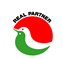 令和元年度　法定研修会のお知らせ　宅地建物取引業法第64条の6の規定に基づく法定研修会を下記のとおり開催致します。是非ご参加下さい。～　詳　　細　～　　【日　　時】　　令和元年11月21日（木）　　　　　　　　　　　午後1時30分～午後5時（受付　午後1時より）　　【場　　所】　　沖縄コンベンションセンター（会議棟Ａ１）　　　　　　　　　　宜野湾市真志喜４－３－１　　【受 講 料】　　無料 　　【講　　演】　　　「　事例から学ぶ重要事項説明書作成の留意点　」　　　　　　　　　　　　　　　　　　　　　　深沢綜合法律事務所　弁護士　大川隆之 氏　　【お問合せ】　　TEL　(098)861-3402　　　　　　　下記の申込書欄に必要事項をご記入の上、FAXにて送信してください。例年参加者多数のため、今回はイス席のみのご準備となります。また、定員（500名）に達しましたら申込を締め切らせていただきます。当日は駐車収容台数に限りがありますので、駐車できない場合は隣接した駐車場（宜野湾マリーナ）をご利用下さい。（有料：１日３００円）　受　講　申　込　書この用紙を使ってFAX８６８－７９６３まで申し込み下さい。申込み締切　11月21日（木）商号氏名TELFAX